WEA Core Skills forSocial Care WorkersThe groupWorkers’ Educational Association SQA Core Skills Communication Access 3 / Intermediate 1 for Social Care Workers at Inch View Care Home.Aim of the sessionFinding more qualitative and flexible methods of capturing the learner voice in the classroom.MethodIn order to discuss with learners, what impact the learning had on their  personal life, family life, working life and community life, the following methods were used:Word CloudAudio recordings using a smart phoneImages of learners using smart phone cameraMicrosoft PowerPoint presentation including example of learners’ workResultsSee belowWhat impact might this activity have on the organisation involved?Gathers additional information to complement our evaluation forms to monitor the quality of learning and teaching.What impact might this have on local or national planning for adult learning?Using digital technologies particularly smart phones to quickly and easily capture the voice of learners in local and national planning.How are expectations generated through engagement managed after meeting the group? Learner achievement is valued by the WEA and we are keen to receive more qualitative feedback to complement our formal evaluation procedures in the pursuit of educational excellence.What the learners said about their learning: 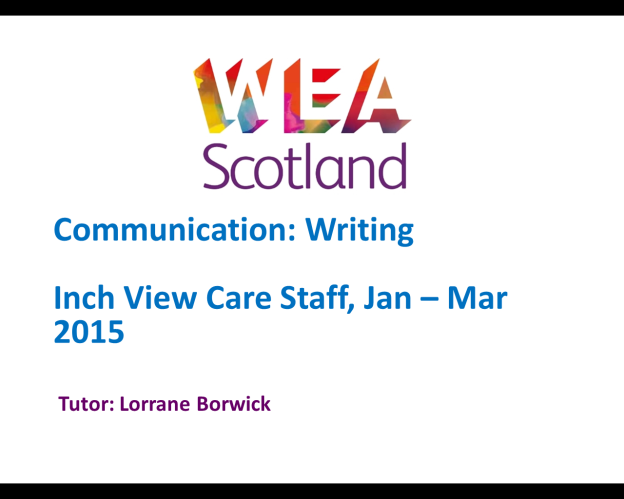 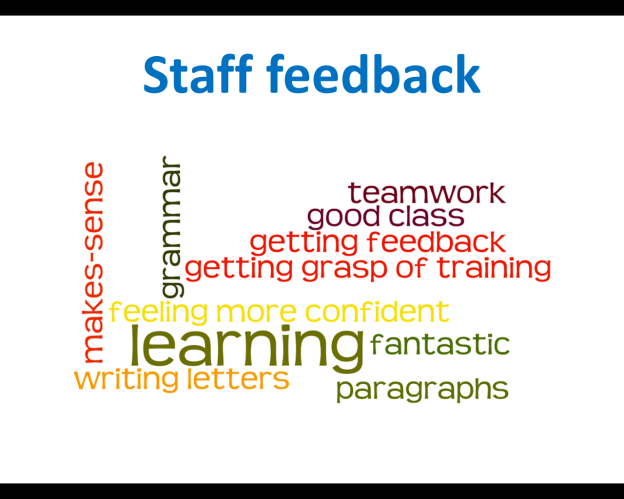 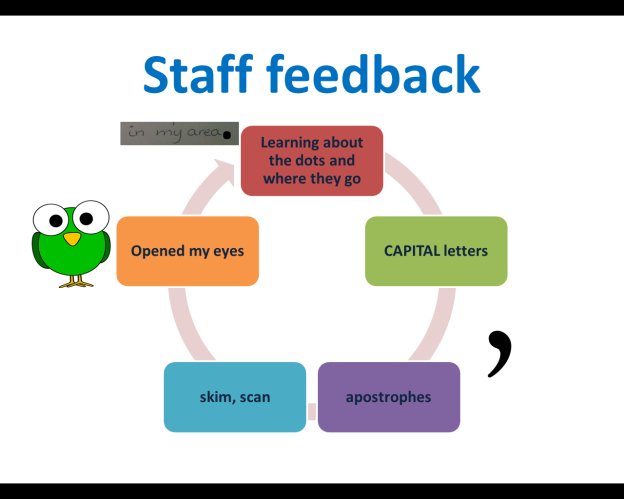 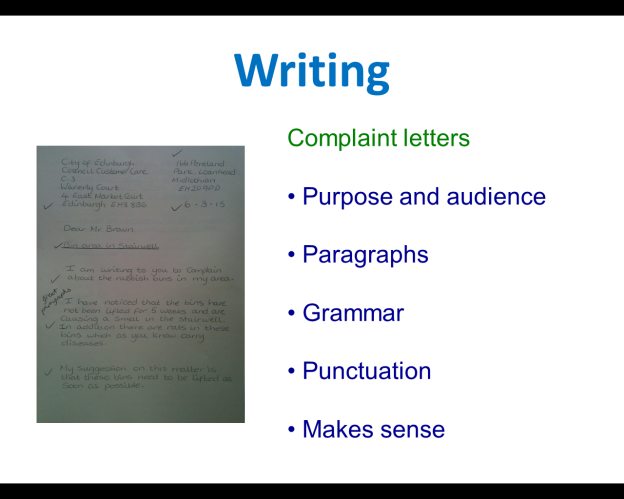 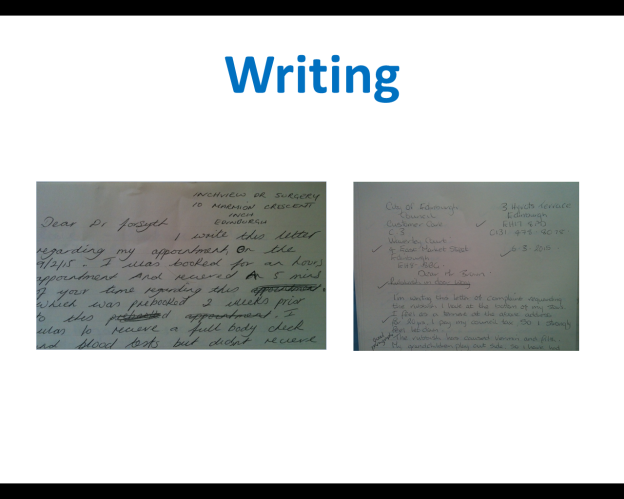 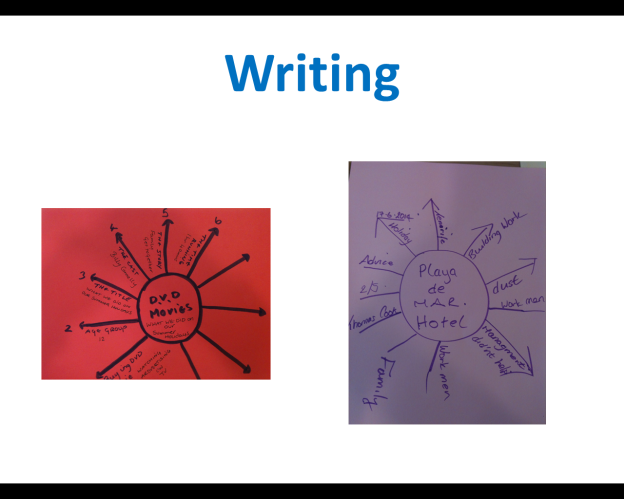 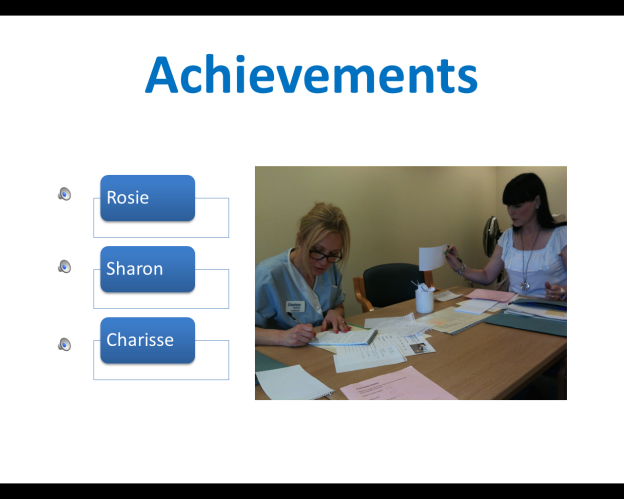 